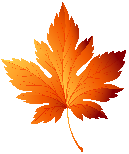 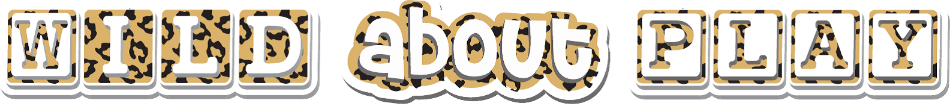                                                 October 2021 Holiday Club Booking Form                                      The booking deadline is Friday 15th October - Don’t miss it!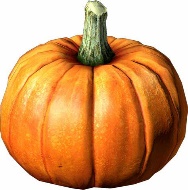 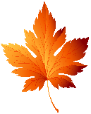 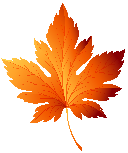 www.wildaboutplayridgewood.co.ukwww.wildaboutplayridgewood.co.ukwww.wildaboutplayridgewood.co.ukOctober Mon 25th Tues 26th Weds 27th Thurs 28thFri 29th Opens 8amMonster Madness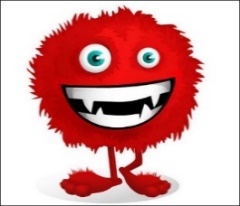 Dance Competition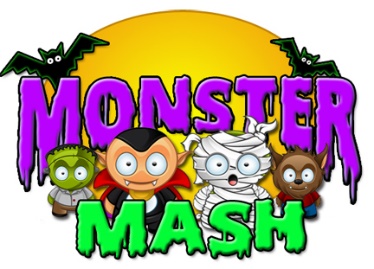 Marshmallow Toss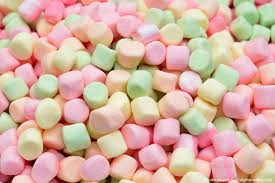 Pumpkin Stress Balls  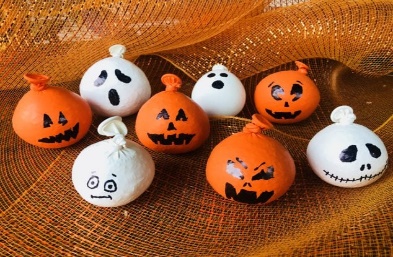 Illuminous Art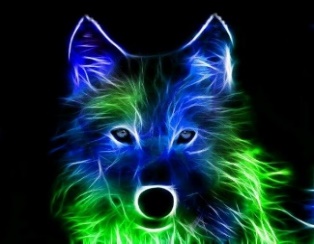 Opens 8amMonster MadnessDance CompetitionMarshmallow TossCinema Trip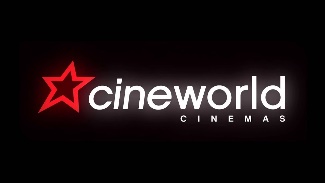 £ tbc per child, please arrive by 9am latestIlluminous Art9:30am 10:30amMonster MadnessDance CompetitionRidge Woods Nature Walk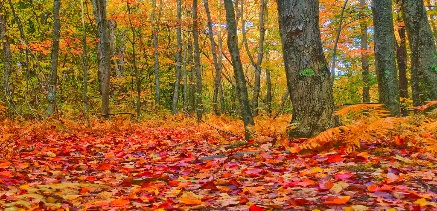 Cinema Trip£ tbc per child, please arrive by 9am latestIlluminous Art9:30am 10:30am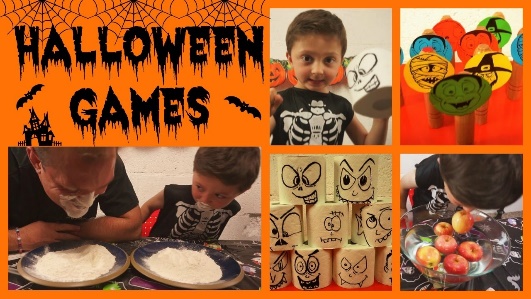 Dance CompetitionRidge Woods Nature WalkCinema Trip£ tbc per child, please arrive by 9am latestIlluminous Art9:30am 10:30amSpooky Candle Holders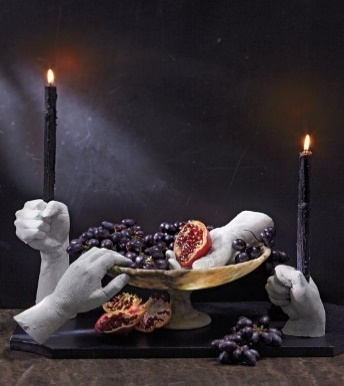 Ridge Woods Nature WalkCinema Trip£ tbc per child, please arrive by 9am latestCandy Floss Making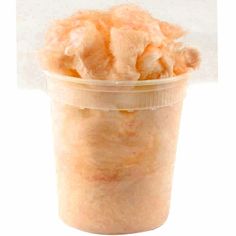 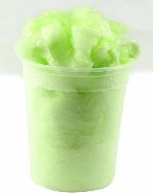 12:00pm12pm Lunch time Spooky Candle HoldersHealthy packed lunch with ice pack for 12pm dinner each day please!Healthy packed lunch with ice pack for 12pm dinner each day please!Candy Floss Making12:00pmPark Play 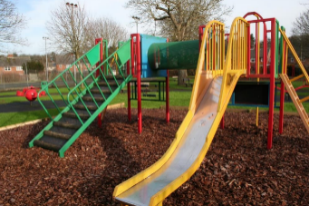 Spooky Candle Holders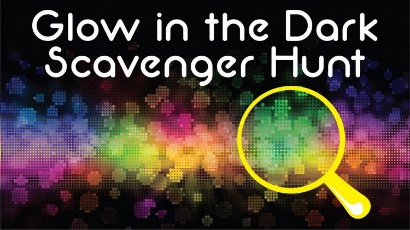 Anti-racism Workshop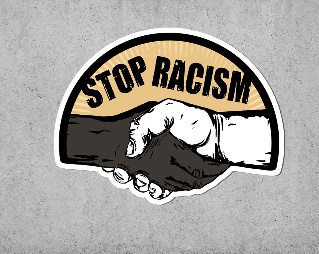 Candy Floss Making1:00pmPark Play Spooky Candle HoldersAnti-racism WorkshopWeb Party Game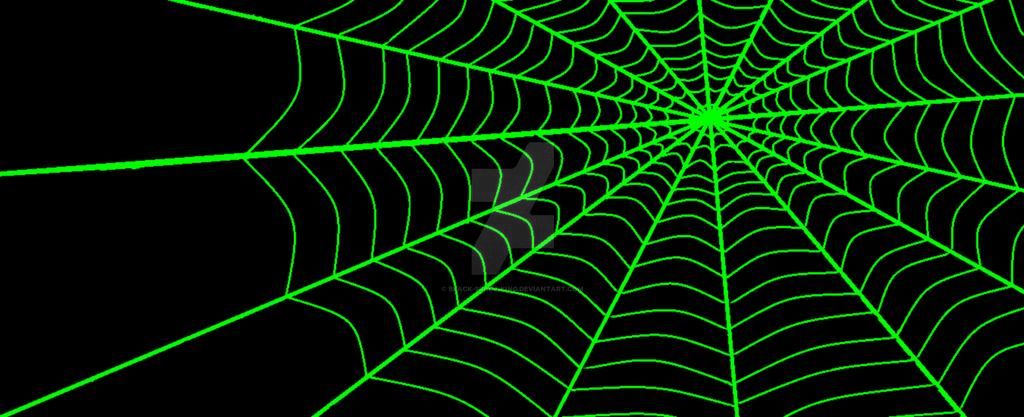 2:30pm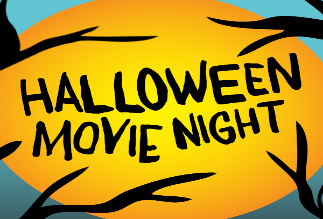 Individual Apple Bobbing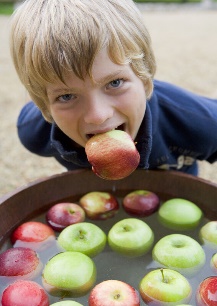 Anti-racism WorkshopWeb Party Game4:00pmCloses 6pmIndividual Apple BobbingPaper Plate Designs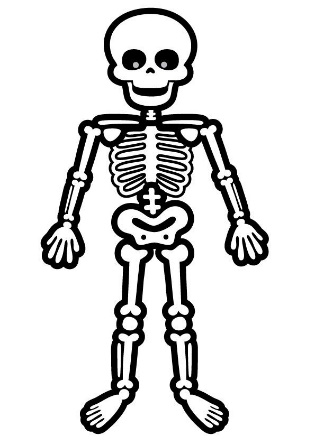 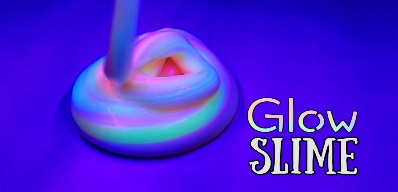 Spider Making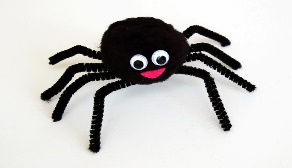  Call Club Owner Sian:	    Onsite Mobile: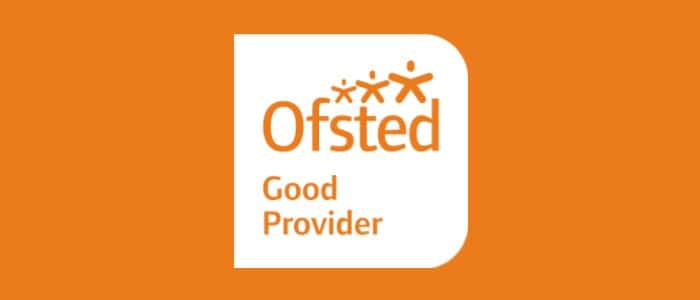      07531 344 549                     The booking deadline is Friday 15th October - Don’t miss it!                 07784 48 10 32     Email your booking form to us at wapridgewood@yahoo.co.uk Call Club Owner Sian:	    Onsite Mobile:     07531 344 549                     The booking deadline is Friday 15th October - Don’t miss it!                 07784 48 10 32     Email your booking form to us at wapridgewood@yahoo.co.uk Call Club Owner Sian:	    Onsite Mobile:     07531 344 549                     The booking deadline is Friday 15th October - Don’t miss it!                 07784 48 10 32     Email your booking form to us at wapridgewood@yahoo.co.uk Call Club Owner Sian:	    Onsite Mobile:     07531 344 549                     The booking deadline is Friday 15th October - Don’t miss it!                 07784 48 10 32     Email your booking form to us at wapridgewood@yahoo.co.uk Call Club Owner Sian:	    Onsite Mobile:     07531 344 549                     The booking deadline is Friday 15th October - Don’t miss it!                 07784 48 10 32     Email your booking form to us at wapridgewood@yahoo.co.uk Call Club Owner Sian:	    Onsite Mobile:     07531 344 549                     The booking deadline is Friday 15th October - Don’t miss it!                 07784 48 10 32     Email your booking form to us at wapridgewood@yahoo.co.ukDatePlease tick your selected sessionsMorning Session(8am-1pm)£15.15Afternoon Session (1pm-6pm)£15.15Afternoon Session (1pm-6pm)£15.15Afternoon Session (1pm-6pm)£15.15Afternoon Session (1pm-6pm)£15.15All Day Care(8am-6pm)£22.10All Day Care(8am-6pm)£22.10Mon 25th  Tues 26th  Weds 27th Thurs 28th Cinema +£ tbcCinema +£ tbcCinema +£ tbcFri 29thPlease note that trips are compulsory and there will not be an option of staying at Club.We welcome suggestions for competitively priced trips and visitors to continue to keep fees low.By booking certain dates, you are giving your consent for Wild About Play staff to take your child/children off Club premises, to travel by Club mini-bus or coach company, to the stated trip destination or take part in a particular activity.Please note that trips are compulsory and there will not be an option of staying at Club.We welcome suggestions for competitively priced trips and visitors to continue to keep fees low.By booking certain dates, you are giving your consent for Wild About Play staff to take your child/children off Club premises, to travel by Club mini-bus or coach company, to the stated trip destination or take part in a particular activity.Please note that trips are compulsory and there will not be an option of staying at Club.We welcome suggestions for competitively priced trips and visitors to continue to keep fees low.By booking certain dates, you are giving your consent for Wild About Play staff to take your child/children off Club premises, to travel by Club mini-bus or coach company, to the stated trip destination or take part in a particular activity.Please note that trips are compulsory and there will not be an option of staying at Club.We welcome suggestions for competitively priced trips and visitors to continue to keep fees low.By booking certain dates, you are giving your consent for Wild About Play staff to take your child/children off Club premises, to travel by Club mini-bus or coach company, to the stated trip destination or take part in a particular activity.Please note that trips are compulsory and there will not be an option of staying at Club.We welcome suggestions for competitively priced trips and visitors to continue to keep fees low.By booking certain dates, you are giving your consent for Wild About Play staff to take your child/children off Club premises, to travel by Club mini-bus or coach company, to the stated trip destination or take part in a particular activity.Please note that trips are compulsory and there will not be an option of staying at Club.We welcome suggestions for competitively priced trips and visitors to continue to keep fees low.By booking certain dates, you are giving your consent for Wild About Play staff to take your child/children off Club premises, to travel by Club mini-bus or coach company, to the stated trip destination or take part in a particular activity.Please note that trips are compulsory and there will not be an option of staying at Club.We welcome suggestions for competitively priced trips and visitors to continue to keep fees low.By booking certain dates, you are giving your consent for Wild About Play staff to take your child/children off Club premises, to travel by Club mini-bus or coach company, to the stated trip destination or take part in a particular activity.Please note that trips are compulsory and there will not be an option of staying at Club.We welcome suggestions for competitively priced trips and visitors to continue to keep fees low.By booking certain dates, you are giving your consent for Wild About Play staff to take your child/children off Club premises, to travel by Club mini-bus or coach company, to the stated trip destination or take part in a particular activity.Please note that trips are compulsory and there will not be an option of staying at Club.We welcome suggestions for competitively priced trips and visitors to continue to keep fees low.By booking certain dates, you are giving your consent for Wild About Play staff to take your child/children off Club premises, to travel by Club mini-bus or coach company, to the stated trip destination or take part in a particular activity.Please note that trips are compulsory and there will not be an option of staying at Club.We welcome suggestions for competitively priced trips and visitors to continue to keep fees low.By booking certain dates, you are giving your consent for Wild About Play staff to take your child/children off Club premises, to travel by Club mini-bus or coach company, to the stated trip destination or take part in a particular activity.Please note that trips are compulsory and there will not be an option of staying at Club.We welcome suggestions for competitively priced trips and visitors to continue to keep fees low.By booking certain dates, you are giving your consent for Wild About Play staff to take your child/children off Club premises, to travel by Club mini-bus or coach company, to the stated trip destination or take part in a particular activity.Name/s of Children:Name/s of Children:Name/s of Children:Name/s of Children:Age/s during the October Holidays:Age/s during the October Holidays:Age/s during the October Holidays:Name of parent/carer:Name of parent/carer:Name of parent/carer:Name of parent/carer:Telephone number:Telephone number:Telephone number:Home Address:(House number & Post-code)Home Address:(House number & Post-code)Home Address:(House number & Post-code)Home Address:(House number & Post-code)Email address:Email address:Email address:Email address:School:School:School:Please circle payment type:Please circle payment type:Please circle payment type:Please circle payment type:BACSChildcare VouchersCash no longer acceptedCash no longer acceptedCash no longer acceptedCheques no longer acceptedCheques no longer acceptedSignature:Signature:Signature:Signature:Date:Date:Date: